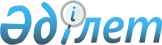 Ақкөл аудандық мәслихаттың 2018 жылғы 20 желтоқсандағы № С 33-1 "2019-2021 жылдарға арналған аудандық бюджет туралы" шешіміне өзгерістер енгізу туралыАқмола облысы Ақкөл аудандық мәслихатының 2019 жылғы 25 ақпандағы № С 36-1 шешімі. Ақмола облысының Әділет департаментінде 2019 жылғы 1 наурызда № 7086 болып тіркелді
      РҚАО-ның ескертпесі.

      Құжаттың мәтінінде түпнұсқаның пунктуациясы мен орфографиясы сақталған.
      Қазақстан Республикасының 2008 жылғы 4 желтоқсандағы Бюджет кодексінің 106-бабының 4-тармағына, "Қазақстан Республикасындағы жергілікті мемлекеттік басқару және өзін-өзі басқару туралы" Қазақстан Республикасының 2001 жылғы 23 қаңтардағы Заңынын 6-бабының 1-тармағының 1) тармақшасына сәйкес, Ақкөл аудандық мәслихаты ШЕШІМ ҚАБЫЛДАДЫ:
      1. Ақкөл аудандық мәслихаттың 2018 жылғы 20 желтоқсандағы № С 33-1 "2019 - 2021 жылдарға арналған аудандық бюджет туралы" (Нормативтік құқықтық актілерді мемлекеттік тіркеу тізілімінде № 6986 тіркелген, Қазақстан Республикасының нормативтік құқықтық актілерінің электрондық түрдегі эталондық бақылау банкінде2019 жылғы 4 қаңтарда жарияланған) шешіміне келесі өзгерістер енгізілсін:
      1 тармақ жаңа редакцияда баяндалсын:
      "1. 2019-2021 жылдарға арналған аудандық бюджет тиісінше 1, 2 және 3 қосымшаларға сәйкес, соның ішінде 2019 жылға келесі көлемдерде бекітілсін:
      1) кірістер – 4 012 808,0 мың теңге, соның ішінде:
      салықтық түсімдер – 682 469,0 мың теңге;
      салықтық емес түсімдер – 10 914,0 мың теңге;
      негізгі капиталды сатудан түскен түсімдер – 32 859,0 мың теңге;
      трансферттердің түсімдері – 3 286 566,0 мың теңге;
      2) шығындар – 4 015 063,2 мың теңге;
      3) таза бюджеттік кредит беру – - 413,0 мың теңге, соның ішінде:
      бюджеттік кредиттер – 7 575,0 мың теңге;
      бюджеттік кредиттерді өтеу – 7 988,0 мың теңге;
      4) қаржы активтерімен жасалатын операциялар бойынша сальдо – 0,0 мың теңге;
      5) бюджеттің тапшылығы (профициті) – - 1 842,2 мың теңге;
      6) бюджеттің тапшылығын қаржыландыру (профицитті пайдалану) – 1 842,2 мың теңге.";
      көрсетілген шешімнің 1, 7 қосымшалары осы шешімнің 1, 2 қосымшаларына сәйкес, жаңа редакцияда баяндалсын.
      2. Осы шешім Ақмола облысының Әділет департаментінде мемлекеттік тіркелген күннен бастап күшіне енеді және 2019 жылғы 1 қаңтардан бастап қолданысқа енгізіледі.
      "КЕЛІСІЛДІ" 2019 жылға арналған аудандық бюджет 2019 жылға арналған аудандық маңызы бар қала, кент, ауыл, ауылдық округінің бюджеттік бағдарламалар тізбеcі
					© 2012. Қазақстан Республикасы Әділет министрлігінің «Қазақстан Республикасының Заңнама және құқықтық ақпарат институты» ШЖҚ РМК
				
      Ақкөл аудандық мәслихат
сессиясының төрайымы

Ш.Бердімұратова

      Ақкөл аудандық
мәслихат хатшысы

Ж.Салыбекова

      Ақкөл ауданының әкімі
Ақкөл аудандық мәслихаттың
2019 жылғы 25 ақпандағы
№ С 36 - 1 шешіміне
1- қосымшаАқкөл аудандық мәслихаттың
2018 жылғы 20 желтоқсандағы
№ С 33 - 1 шешіміне
1- қосымша
Санаты
Санаты
Санаты
Санаты
Сома мың теңге
Сыныбы
Сыныбы
Сыныбы
Сома мың теңге
Ішкі сыныбы
Ішкі сыныбы
Сома мың теңге
Атаулар
Сома мың теңге
1
2
3
4
5
I. КІРІСТЕР
4 012 808,0
1
Салықтық түсімдер
682 469,0
01
Табыс салығы
7 789,0
2
Жеке табыс салығы 
7 789,0
03
Әлеуметтiк салық
375 540,0
1
Әлеуметтiк салық
375 540,0
04
Меншiкке салынатын салықтар
229 985,0
1
Мүлікке салынатын салықтар
215 806,0
3
Жер салығы
1 930,0
4
Көлiк құралдарына салынатын салық
8 457,0
5
Бірыңғай жер салығы
3 792,0
05
Тауарларға, жұмыстарға және қызметтерге салынатын iшкi салықтар
61 945,0
2
Акциздер
3 893,0
3
Табиғи және басқа да ресурстарды пайдаланғаны үшiн түсетiн түсiмдер
37 105,0
4
Кәсiпкерлiк және кәсiби қызметтi жүргiзгенi үшiн алынатын алымдар
20 539,0
5
Ойын бизнесіне салық
408,0
08
Заңдық маңызы бар әрекеттерді жасағаны және (немесе) оған уәкілеттігі бар мемлекеттік органдар немесе лауазымды адамдар құжаттар бергені үшін алынатын міндетті төлемдер
7 210,0
1
Мемлекеттік баж
7 210,0
2
Салықтық емес түсiмдер
10 914,0
01
Мемлекеттік меншіктен түсетін кірістер
6 905,0
1
Мемлекеттік кәсіпорындардың таза кірісі бөлігінің түсімдері
382,0
5
Мемлекет меншігіндегі мүлікті жалға беруден түсетін кірістер
6 500,0
7
Мемлекеттік бюджеттен берілген кредиттер бойынша сыйақылар 
10,0
9
Мемлекет меншігінен түсетін басқа да кірістер 
13,0
02
Мемлекеттік бюджеттен қаржыландырылатын мемлекеттік мекемелердің тауарларды (жұмыстарды, қызметтерді) өткізуінен түсетін түсімдер
141,0
1
Мемлекеттік бюджеттен қаржыландырылатын мемлекеттік мекемелердің тауарларды (жұмыстарды, қызметтерді ) өткізуінен түсетін түсімдер
141,0
04
Мемлекеттік бюджеттен қаржыландырылатын, сондай-ақ Қазақстан Республикасы Ұлттық Банкінің бюджетінен (шығыстар сметасынан) қамтылатын және қаржыландырылатын мемлекеттік мекемелер салатын айыппұлдар, өсімпұлдар, санкциялар, өндіріп алулар
477,0
1
Мұнай секторы ұйымдарынан және Жәбірленушілерге өтемақы қорына түсетін түсімдерді қоспағанда, мемлекеттік бюджеттен қаржыландырылатын, сондай-ақ Қазақстан Республикасы Ұлттық Банкінің бюджетінен (шығыстар сметасынан) қамтылатын және қаржыландырылатын мемлекеттік мекемелер салатын айыппұлдар, өсімпұлдар, санкциялар, өндіріп алулар
477,0
06
Басқа да салықтық емес түсiмдер
3 391,0
1
Басқа да салықтық емес түсiмдер
3 391,0
3
Негізгі капиталды сатудан түсетін түсімдер
32 859,0
01
Мемлекеттік мекемелерге бекітілген мемлекеттік мүлікті сату
7 859,0
1
Мемлекеттік мекемелерге бекітілген мемлекеттік мүлікті сату
7 859,0
03
Жердi және материалдық емес активтердi сату
25 000,0
1
Жерді сату
25 000,0
4
Трансферттердің түсімдері
3 286 566,0
01
Төмен тұрған мемлекеттiк басқару органдарынан трансферттер 
59 723,0
3
Аудандық маңызы бар қалалардың, ауылдардың, кенттердің, аулдық округтардың бюджеттерінен трансферттер
59 723,0
02
Мемлекеттiк басқарудың жоғары тұрған органдарынан түсетiн трансферттер
3 226 843,0
2
Облыстық бюджеттен түсетiн трансферттер
3 226 843,0
Функционалдық топ
Функционалдық топ
Функционалдық топ
Функционалдық топ
Сома мың теңге
Бюджеттік бағдарламалардың әкімшісі
Бюджеттік бағдарламалардың әкімшісі
Бюджеттік бағдарламалардың әкімшісі
Сома мың теңге
Бағдарлама
Бағдарлама
Сома мың теңге
Атауы
Сома мың теңге
1
2
3
4
5
II. Шығындар
4 015 063,2
01
Жалпы сипаттағы мемлекеттiк қызметтер 
260 935,5
112
Аудан (облыстық маңызы бар қала) мәслихатының аппараты
22 484,7
001
Аудан (облыстық маңызы бар қала) мәслихатының қызметін қамтамасыз ету жөніндегі қызметтер
22 484,7
122
Аудан (облыстық маңызы бар қала) әкімінің аппараты
123 760,0
001
Аудан (облыстық маңызы бар қала) әкімінің қызметін қамтамасыз ету жөніндегі қызметтер
123 760,0
123
 Қаладағы аудан, аудандық маңызы бар қала, кент, ауыл, ауылдық округ әкімінің аппараты
66 854,2
001
Қаладағы аудан, аудандық маңызы бар қаланың, кент, ауыл, ауылдық округ әкімінің қызметін қамтамасыз ету жөніндегі қызметтер
66 854,2
459
Ауданның (облыстық маңызы бар қаланың) экономика және қаржы бөлімі
28 697,1
001
Ауданның (облыстық маңызы бар қаланың) экономикалық саясаттын қалыптастыру мен дамыту, мемлекеттік жоспарлау, бюджеттік атқару және коммуналдық меншігін басқару саласындағы мемлекеттік саясатты іске асыру жөніндегі қызметтер
27 046,1
003
Салық салу мақсатында мүлікті бағалауды жүргізу
968,0
010
Жекешелендіру, коммуналдық меншікті басқару, жекешелендіруден кейінгі қызмет және осыған байланысты дауларды реттеу 
342,0
028
Коммуналдық меншікке мүлікті сатып алу
341,0
492
Ауданның (облыстық маңызы бар қаланың) тұрғын үй-коммуналдық шаруашылығы, жолаушылар көлігі, автомобиль жолдары және тұрғын үй инспекциясы бөлімі
11 714,5
001
Жергілікті деңгейде тұрғын үй-коммуналдық шаруашылық, жолаушылар көлігі, автомобиль жолдары және тұрғын үй инспекциясы саласындағы мемлекеттік саясатты іске асыру жөніндегі қызметтер
8 714,5
113
Жергілікті бюджеттерден берілетін ағымдағы нысаналы трансферттер
3 000,0
494
Ауданның (облыстық маңызы бар қаланың) кәсіпкерлік және өнеркәсіп бөлімі
7 425,0
001
Жергілікті деңгейде кәсіпкерлікті және өнеркәсіпті дамыту саласындағы мемлекеттік саясатты іске асыру жөніндегі қызметтер
7 425,0
02
Қорғаныс
6 142,0
122
Аудан (облыстық маңызы бар қала) әкімінің аппараты
6 142,0
005
Жалпыға бірдей әскери міндетті атқару шеңберіндегі іс-шаралар
4 842,0
006
Аудан (облыстық маңызы бар қала) ауқымындағы төтенше жағдайлардың алдын алу және оларды жою
1 000,0
007
Аудандық (қалалық) ауқымдағы дала өрттерінің, сондай-ақ мемлекеттік өртке қарсы қызмет органдары құрылмаған елдi мекендерде өрттердің алдын алу және оларды сөндіру жөніндегі іс-шаралар
300,0
03
Қоғамдық тәртіп, қауіпсіздік, құқықтық, сот, қылмыстық-атқару қызметі
1 000,0
492
Ауданның (облыстық маңызы бар қаланың) тұрғын үй-коммуналдық шаруашылығы, жолаушылар көлігі, автомобиль жолдары және тұрғын үй инспекциясы бөлімі
1 000,0
021
Елдi мекендерде жол қозғалысы қауiпсiздiгін қамтамасыз ету
1 000,0
04
Бiлiм беру
2 348 371,6
123
 Қаладағы аудан, аудандық маңызы бар қала, кент, ауыл, ауылдық округ әкімінің аппараты
887,0
005
Ауылдық жерлерде балаларды мектепке дейін тегін алып баруды және кері алып келуді ұйымдастыру
887,0
464
Ауданның (облыстық маңызы бар қаланың) білім бөлімі
2 313 404,7
001
Жергілікті деңгейде білім беру саласындағы мемлекеттік саясатты іске асыру жөніндегі қызметтер
7 489,0
003
Жалпы білім беру
1 904 508,7
004
Ауданның (облыстық маңызы бар қаланың) мемлекеттік білім беру мекемелерінде білім беру жүйесін ақпараттандыру
1 000,0
005
Ауданның (облыстық маңызы бар қаланың) мемлекеттік білім беру мекемелер үшін оқулықтар мен оқу-әдiстемелiк кешендерді сатып алу және жеткізу
13 893,0
006
Балаларға қосымша білім беру
58 227,2
009
Мектепке дейінгі тәрбие мен оқыту ұйымдарының қызметін қамтамасыз ету
136 437,5
015
Жетім баланы (жетім балаларды) және ата-аналарының қамқорынсыз қалған баланы (балаларды) күтіп-ұстауға қамқоршыларға (қорғаншыларға) ай сайынға ақшалай қаражат төлемі
13 813,2
018
Кәсіптік оқытуды ұйымдастыру
28 522,0
022
Жетім баланы (жетім балаларды) және ата-анасының қамқорлығынсыз қалған баланы (балаларды) асырап алғаны үшін Қазақстан азаматтарына біржолғы ақша қаражатын төлеуге арналған төлемдер
200,0
040
Мектепке дейінгі білім беру ұйымдарында мемлекеттік білім беру тапсырысын іске асыруға
149 314,1
465
Ауданның (облыстық маңызы бар қаланың) дене шынықтыру және спорт бөлімі
34 079,9
017
Балалар мен жасөспірімдерге спорт бойынша қосымша білім беру
34 079,9
06
Әлеуметтiк көмек және әлеуметтiк қамсыздандыру
241 318,4
451
Ауданның (облыстық маңызы бар қаланың) жұмыспен қамту және әлеуметтік бағдарламалар бөлімі
228 259,4
001
Жергілікті деңгейде халық үшін әлеуметтік бағдарламаларды жұмыспен қамтуды қамтамасыз етуді іске асыру саласындағы мемлекеттік саясатты іске асыру жөніндегі қызметтер
35 077,6
002
Жұмыспен қамту бағдарламасы
57 667,4
005
Мемлекеттік атаулы әлеуметтік көмек
13 684,0
006
Тұрғын үйге көмек көрсету
900,0
007
Жергілікті өкілетті органдардың шешімі бойынша мұқтаж азаматтардың жекелеген топтарына әлеуметтік көмек
29 139,0
010
Үйден тәрбиеленіп оқытылатын мүгедек балаларды материалдық қамтамасыз ету
904,0
011
Жәрдемақыларды және басқа да әлеуметтік төлемдерді есептеу, төлеу мен жеткізу бойынша қызметтерге ақы төлеу
487,0
014
Мұқтаж азаматтарға үйде әлеуметтiк көмек көрсету
36 835,6
017
Оңалтудың жеке бағдарламасына сәйкес мұқтаж мүгедектердi мiндеттi гигиеналық құралдармен қамтамасыз ету, қозғалуға қиындығы бар бірінші топтағы мүгедектерге жеке көмекшінің және есту бойынша мүгедектерге қолмен көрсететiн тіл маманының қызметтерін ұсыну
11 150,0
023
Жұмыспен қамту орталықтарының қызметін қамтамасыз ету
25 205,8
050
Қазақстан Республикасында мүгедектердің құқықтарын қамтамасыз етуге және өмір сүру сапасын жақсарту
9 519,0
054
Үкіметтік емес ұйымдарда мемлекеттік әлеуметтік тапсырысты орналастыру
7 690,0
464
Ауданның (облыстық маңызы бар қаланың) білім бөлімі
13 059,0
030
Патронат тәрбиешілерге берілген баланы (балаларды) асырап бағу 
13 059,0
07
Тұрғын үй-коммуналдық шаруашылық
615 680,7
467
Ауданның (облыстық маңызы бар қаланың) құрылыс бөлімі
570 114,7
004
Инженерлік-коммуникациялық инфрақұрылымды жобалау, дамыту және (немесе) жайластыру
330 684,0
005
Коммуналдық шаруашылығын дамыту
1 653,7
058
Елді мекендердегі сумен жабдықтау және су бұру жүйелерін дамыту
237 777,0
492
Ауданның (облыстық маңызы бар қаланың) тұрғын үй-коммуналдық шаруашылығы, жолаушылар көлігі, автомобиль жолдары және тұрғын үй инспекциясы бөлімі
45 566,0
011
Шағын қалаларды жылумен жабдықтауды үздіксіз қамтамасыз ету
40 000,0
012
Сумен жабдықтау және су бұру жүйесінің жұмыс істеуі
5 566,0
08
Мәдениет, спорт, туризм және ақпараттық кеңістiк
186 156,2
455
Ауданның (облыстық маңызы бар қаланың) мәдениет және тілдерді дамыту бөлімі
120 700,8
001
Жергілікті деңгейде тілдерді және мәдениетті дамыту саласындағы мемлекеттік саясатты іске асыру жөніндегі қызметтер
6 862,7
003
Мәдени-демалыс жұмысын қолдау
71 326,0
006
Аудандық (қалалық) кiтапханалардың жұмыс iстеуi
36 521,5
007
Мемлекеттiк тiлдi және Қазақстан халқының басқа да тiлдерін дамыту
5 990,6
456
Ауданның (облыстық маңызы бар қаланың) ішкі саясат бөлімі
31 877,0
001
Жергілікті деңгейде ақпарат, мемлекеттілікті нығайту және азаматтардың әлеуметтік сенімділігін қалыптастыру саласында мемлекеттік саясатты іске асыру жөніндегі қызметтер
8 975,0
002
Мемлекеттік ақпараттық саясат жүргізу жөніндегі қызметтер
9 000,0
003
Жастар саясаты саласында іс-шараларды іске асыру
13 902,0
465
Ауданның (облыстық маңызы бар қаланың) дене шынықтыру және спорт бөлімі
33 578,4
001
Жергілікті деңгейде дене шынықтыру және спорт саласындағы мемлекеттік саясатты іске асыру жөніндегі қызметтер
5 591,4
006
Аудандық (облыстық маңызы бар қалалық) деңгейде спорттық жарыстар өткiзу
2 100,0
007
Әртүрлi спорт түрлерi бойынша аудан (облыстық маңызы бар қала) құрама командаларының мүшелерiн дайындау және олардың облыстық спорт жарыстарына қатысуы
25 887,0
10
Ауыл, су, орман, балық шаруашылығы, ерекше қорғалатын табиғи аумақтар, қоршаған ортаны және жануарлар дүниесін қорғау, жер қатынастары
163 915,0
459
Ауданның (облыстық маңызы бар қаланың) экономика және қаржы бөлімі
4 599,8
099
Мамандарға әлеуметтік қолдау көрсету жөніндегі шараларды іске асыру
4 599,8
462
Ауданның (облыстық маңызы бар қаланың) ауыл шаруашылығы бөлімі
22 472,2
001
Жергілікті деңгейде ауыл шаруашылығы саласындағы мемлекеттік саясатты іске асыру жөніндегі қызметтер
22 472,2
463
Ауданның (облыстық маңызы бар қаланың) жер қатынастары бөлімі
75 963,0
001
Аудан (облыстық маңызы бар қала) аумағында жер қатынастарын реттеу саласындағы мемлекеттік саясатты іске асыру жөніндегі қызметтер
7 768,0
039
Ақмола облысының бюджетіне Астана қаласының жасыл желекті аймағын құру үшін мәжбүрлеп оқшаулаған кезде жер пайдаланушылар немесе жер телімдерінің иелеріне шығындарды өтеу
68 195,0
473
Ауданның (облыстық маңызы бар қаланың) ветеринария бөлімі
60 880,0
001
Жергілікті деңгейде ветеринария саласындағы мемлекеттік саясатты іске асыру жөніндегі қызметтер
11 577,0
006
Ауру жануарларды санитарлық союды ұйымдастыру
333,0
007
Қаңғыбас иттер мен мысықтарды аулауды және жоюды ұйымдастыру
1 107,0
010
Ауыл шаруашылығы жануарларын сәйкестендіру жөніндегі іс-шараларды өткізу
2 029,0
011
Эпизоотияға қарсы іс-шаралар жүргізу
39 334,0
047
Жануарлардың саулығы мен адамның денсаулығына қауіп төндіретін, алып қоймай залалсыздандырылған (зарарсыздандырылған) және қайта өңделген жануарлардың, жануарлардан алынатын өнімдер мен шикізаттың құнын иелеріне өтеу
6 500,0
11
Өнеркәсіп, сәулет, қала құрылысы және құрылыс қызметі
14 758,6
467
Ауданның (облыстық маңызы бар қаланың) құрылыс бөлімі
6 426,4
001
Жергілікті деңгейде құрылыс саласындағы мемлекеттік саясатты іске асыру жөніндегі қызметтер
6 426,4
468
Ауданның (облыстық маңызы бар қаланың) сәулет және қала құрылысы бөлімі
8 332,2
001
Жергілікті деңгейде сәулет және қала құрылысы саласындағы мемлекеттік саясатты іске асыру жөніндегі қызметтер
5 794,7
003
Аудан аумағында қала құрылысын дамыту схемаларын және елді мекендердің бас жоспарларын әзірлеу
2 537,5
12
Көлiк және коммуникация
26 000,0
492
Ауданның (облыстық маңызы бар қаланың) тұрғын үй-коммуналдық шаруашылығы, жолаушылар көлігі, автомобиль жолдары және тұрғын үй инспекциясы бөлімі
26 000,0
023
Автомобиль жолдарының жұмыс істеуін қамтамасыз ету
22 000,0
024
Кентiшiлiк (қалаiшiлiк), қала маңындағы ауданiшiлiк қоғамдық жолаушылар тасымалдарын ұйымдастыру
4 000,0
13
Басқалар
11 350,0
123
Қаладағы аудан, аудандық маңызы бар қала, кент, ауыл, ауылдық округ әкімінің аппараты
9 350,0
040
Өңірлерді дамытудың 2020 жылға дейінгі бағдарламасы шеңберінде өңірлерді экономикалық дамытуға жәрдемдесу бойынша шараларды іске асыру
9 350,0
459
Ауданның (облыстық маңызы бар қаланың) экономика және қаржы бөлімі
2 000,0
012
Ауданның (облыстық маңызы бар қаланың) жергілікті атқарушы органының резерві 
2 000,0
14
Борышқа қызмет көрсету
10,0
459
Ауданның (облыстық маңызы бар қаланың) экономика және қаржы бөлімі
10,0
021
Жергілікті атқарушы органдардың облыстық бюджеттен қарыздар бойынша сыйақылар мен өзге де төлемдерді төлеу бойынша борышына қызмет көрсету
10,0
15
Трансферттер
139 425,2
459
Ауданның (облыстық маңызы бар қаланың) экономика және қаржы бөлімі
139 425,2
006
Пайдаланылмаған (толық пайдаланылмаған) нысаналы трансферттерді қайтару
155,2
024
Заңнаманы өзгертуге байланысты жоғары тұрған бюджеттің шығындарын өтеуге төменгі тұрған бюджеттен ағымдағы нысаналы трансферттер
117 829,0
038
Субвенциялар
7 562,0
051
Жергілікті өзін-өзі басқару органдарына берілетін трансферттер
13 879,0
III. Таза бюджеттiк кредит беру
-413,0
Бюджеттiк кредиттер
7 575,0
10
Ауыл, су, орман, балық шаруашылығы, ерекше қорғалатын табиғи аумақтар, қоршаған ортаны және жануарлар дүниесін қорғау, жер қатынастары
7 575,0
459
Ауданның (облыстық маңызы бар қаланың) экономика және қаржы бөлімі
7 575,0
018
Мамандарды әлеуметтік қолдау шараларын іске асыру үшін бюджеттік кредиттер
7 575,0
Бюджеттiк кредиттерді өтеу
7 988,0
5
Бюджеттiк кредиттерді өтеу
7 988,0
1
Бюджеттiк кредиттерді өтеу
7 988,0
1
Мемлекеттік бюджеттен берілген бюджеттік кредиттерді өтеу
7 988,0
IV. Қаржы активтерiмен жасалатын операциялар бойынша сальдо 
0,0
V. Бюджеттің тапшылығы (профициті)
-1 842,2
VI. Бюджеттің тапшылығын қаржыландыру (профицитті пайдалану)
1 842,2Ақкөл аудандық мәслихаттың
2019 жылғы 25 ақпандағы
№ С 36 -1 шешіміне
2 - қосымшаАқкөл аудандық мәслихаттың
2018 жылғы 20 желтоқсандағы
№ С 33 - 1 шешіміне
7 - қосымша
Функционалдық топ
Функционалдық топ
Функционалдық топ
Функционалдық топ
Сома мың теңге
Бюджеттік бағдарламалардың әкiмшiсi
Бюджеттік бағдарламалардың әкiмшiсi
Бюджеттік бағдарламалардың әкiмшiсi
Сома мың теңге
Бағдарлама
Бағдарлама
Сома мың теңге
Атауы
Сома мың теңге
1
2
3
4
5
II. Шығындар
77 091,2
01
Жалпы сипаттағы мемлекеттiк қызметтер 
66 854,2
123
Қаладағы аудан, аудандық маңызы бар қала, кент, ауыл, ауылдық округ әкімінің аппараты
66 854,2
001
Қаладағы аудан, аудандық маңызы бар қаланың, кент, ауыл, ауылдық округ әкімінің қызметін қамтамасыз ету жөніндегі қызметтер
66 854,2
Ақкөл ауданы Азат ауылы әкімінің аппараты
9 103,2
Ақкөл ауданы Қарасай ауылдық округі әкімінің аппараты
9 778,0
Ақкөл ауданы Кеңес селолық округі әкімінің аппараты
11 004,6
Ақкөл ауданы Наумовка селолық округі әкімінің аппараты
9 656,4
Ақкөл ауданы Новорыбинка селолық округі әкімінің аппараты
8 879,3
Ақкөл ауданы Еңбек ауылдық округі әкімінің аппараты
8 801,7
Ақкөл ауданы Жалғызқарағай ауылдық округі әкімінің аппараты
9 631,0
04
Бiлiм беру
887,0
123
Қаладағы аудан, аудандық маңызы бар қала, кент, ауыл, ауылдық округ әкімінің аппараты
887,0
005
Ауылдық жерлерде балаларды мектепке дейін тегін алып баруды және кері алып келуді ұйымдастыру
887,0
Ақкөл ауданы Қарасай ауылдық округі әкімінің аппараты
437,0
Ақкөл ауданы Кеңес селолық округі әкімінің аппараты
450,0
13
Басқалар
9 350,0
123
Қаладағы аудан, аудандық маңызы бар қала, кент, ауыл, ауылдық округ әкімінің аппараты
9 350,0
040
Өңірлерді дамытудың 2020 жылға дейінгі бағдарламасы шеңберінде өңірлерді экономикалық дамытуға жәрдемдесу бойынша шараларды іске асыру
9 350,0
Ақкөл ауданы Азат ауылы әкімінің аппараты
1 321,0
Ақкөл ауданы Қарасай ауылдық округі әкімінің аппараты
1 387,0
Ақкөл ауданы Кеңес селолық округі әкімінің аппараты
2 151,0
Ақкөл ауданы Наумовка селолық округі әкімінің аппараты
1 367,0
Ақкөл ауданы Новорыбинка селолық округі әкімінің аппараты
1 321,0
Ақкөл ауданы Еңбек ауылдық округі әкімінің аппараты
1 189,0
Ақкөл ауданы Жалғызқарағай ауылдық округі әкімінің аппараты
614,0